NEBRASKA DEPARTMENT OF ENVIRONMENTAL QUALITY 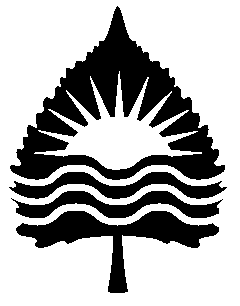 Air Quality DivisionINITIAL NOTIFICATION FORMApplicable Rule: 40  Part 63, Subpart UUUUU - National Emission Standards for Hazardous Air Pollutants (NESHAP) for Coal- and Oil-Fired Electric Utility Steam Generating Units - Promulgated 2/16/12 & 4/23/13Complete this form if you own or operate a coal- or oil-fired electric utility steam generating unit (EGU). An EGU is a fossil fuel-fired combustion unit of more than 25 megawatts electric (MWe) that serves as a generator to produce electricity for sale. Units that cogenerate steam and electricity and supply more than one-third of their potential electric output capacity and more than 25 MWe output to any utility power distribution system for sale are considered EGUs.Company Name        	Facility ID#:       Owner/Operator/Title:       Mailing Address:       City:        	Zip:       Plant Address (if different than owner/operator’s mailing address):Street:       City:        	Zip:       Plant Phone Number:       Plant Contact/Title:       This form must be completed, signed and submitted to the following agencies.Sources that start up before April 16, 2012 must submit notification by Aug 14, 2012.Sources that start up after April 16, 2012 must submit notification within 15 days of startup.NDEQ Air Quality Division		and 		Region  EPA – Air & Waste Management1200 ‘N’ St. Atrium, 			11201 Renner Blvd-8922			 	Lenexa , KS 66219If your facility is located in Omaha or in Lancaster County, you must submit a notification to the appropriate local air pollution control agency and Region  EPA.SOURCE DESCRIPTIONProvide the following information for each affected EGU. Add additional tables or rows as needed.1 If the source has an air permit, use the IDs that are consistent with those reported in the permit.2 New source means that you commenced construction or reconstruction of the boiler after May 3, 2011. Existing source means you commenced construction or reconstruction of the boiler on or before May 3, 2011.3 The subcategories within NESHAP Subpart 5U are:  Coal-fired unit not low rank virgin coal; Coal-fired unit low rank virgin coal; Liquid oil-fired continental; Liquid oil-fired non-continental; Limited use liquid oil-fired; and Solid oil-derived fuel-fired.CERTIFICATIONPrint or type the name and title of the Responsible Official* for the facility:Name:        	Title:       I CERTIFY THAT INFORMATION CONTAINED IN THIS REPORT IS ACCURATE  TRUE TO THE BEST OF MY KNOWLEDGE.__________________________________________                                      (Signature of Responsible Official*)                                                        (Date)                      *A “Responsible Official” can be:The president, vice president, secretary, or treasurer of the company that owns the plant;An owner of the plant;A plant engineer or supervisor of the plant;A government official, if the plant is owned by the Federal, State, City, or County government; orA ranking military officer, if the plant is located at a military base.Unit #1Emission Unit Name (design and manufacturer name)Existing or New2 Source?Subcategory3  Existing          New  Existing          New  Existing          New  Existing          New